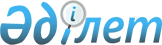 О составе рабочей группы по выполнению плана мероприятий по реализации Основных направлений развития механизма "единого окна" в системе регулирования внешнеэкономической деятельности
					
			Утративший силу
			
			
		
					Распоряжение Коллегии Евразийской экономической комиссии от 21 марта 2017 года № 26. Утратило силу распоряжением Коллегии Евразийской экономической комиссии от 26 июня 2018 года № 114.
      Сноска. Утратило силу распоряжением Коллегии Евразийской экономической комиссии от 26.06.2018 № 114 (вступает в силу с даты его опубликования на официальном сайте Евразийского экономического союза).
      Во исполнение Решения Коллегии Евразийской экономической комиссии от 28 сентября 2015 г. № 124: 
      1. Утвердить прилагаемый состав рабочей группы по выполнению плана мероприятий по реализации Основных направлений развития механизма "единого окна" в системе регулирования внешнеэкономической деятельности. 
      2. Признать утратившим силу распоряжение Коллегии Евразийской экономической комиссии от 22 декабря 2015 г. № 162 "О составе рабочей группы по выполнению плана мероприятий по реализации Основных направлений развития механизма "единого окна" в системе регулирования внешнеэкономической деятельности". 
      3. Настоящее распоряжение вступает в силу с даты его принятия.  СОСТАВ рабочей группы по выполнению плана мероприятий по
реализации Основных направлений развития механизма
"единого окна" в системе регулирования
внешнеэкономической деятельности
      Примечание. 
      Направления работы определяются согласно соответствующим тематическим блокам рабочей группы: 
      таможенное – тематический блок "Электронная таможня"; 
      финансовое и налоговое – тематический блок "Оплата, платежи и электронная коммерция"; 
      регулятивное – тематический блок "Разрешительные документы"; 
      транспортное – тематический блок "Транспорт и логистика"; 
      информационное – тематический блок "Информационные технологии".
					© 2012. РГП на ПХВ «Институт законодательства и правовой информации Республики Казахстан» Министерства юстиции Республики Казахстан
				
Председатель Коллегии
Евразийской экономической
комиссии
Т. СаркисянУТВЕРЖДЕН
распоряжением Коллегии
Евразийской экономической комиссии
от 21 марта 2017 г. № 26
Ф. И. О.
Наименование должности
Направление работы 
Кадыркулов Мукай Асанович
член Коллегии (Министр) по таможенному сотрудничеству Евразийской экономической комиссии 
руководитель рабочей группы, член координационного совета
руководитель рабочей группы, член координационного совета
Асаул Максим Анатольевич
заместитель директора Департамента транспорта и инфраструктуры Евразийской экономической комиссии 
заместитель руководителя рабочей группы, член координационного совета – руководитель тематического блока по транспортному направлению
заместитель руководителя рабочей группы, член координационного совета – руководитель тематического блока по транспортному направлению
Дуйсебаев Сержан Дамебаевич
заместитель директора Департамента таможенного законодательства и правоприменительной практики Евразийской экономической комиссии 
заместитель руководителя рабочей группы, член координационного совета –  руководитель тематического блока по таможенному направлению
заместитель руководителя рабочей группы, член координационного совета –  руководитель тематического блока по таможенному направлению
Байсеркеев Бактыбек Закирович
директор Департамента таможенной инфраструктуры Евразийской экономической комиссии 
заместитель руководителя рабочей группы, член координационного совета –  руководитель тематического блока по регулятивному направлению 
заместитель руководителя рабочей группы, член координационного совета –  руководитель тематического блока по регулятивному направлению 
Караян Хажак Гамлетович
директор Департамента информационных технологий Евразийской экономической комиссии 
заместитель руководителя рабочей группы, член координационного совета – руководитель тематического блока по информационному направлению
заместитель руководителя рабочей группы, член координационного совета – руководитель тематического блока по информационному направлению
Хулхачиев Бембя Викторович
заместитель директора Департамента финансовой политики Евразийской экономической комиссии 
заместитель руководителя рабочей группы, член координационного совета –  руководитель тематического блока по финансовому и налоговому направлению 
заместитель руководителя рабочей группы, член координационного совета –  руководитель тематического блока по финансовому и налоговому направлению 
От Республики Армения
От Республики Армения
От Республики Армения
От Республики Армения
Пашаян Микаел Мушегович
начальник Управления информационных технологий Комитета государственных доходов при Правительстве Республики Армения 
член координационного совета рабочей группы
член координационного совета рабочей группы
Абрамян Мгер Гамлетович
начальник отдела регулирования финансовой системы Центрального банка Республики Армения
регулятивное финансовое и налоговое 
регулятивное финансовое и налоговое 
Агабабян Петрос Арутюнович
начальник отдела по делам предоставления убежища Миграционной государственной службы Министерства территориального управления и развития Республики Армения 
регулятивное
регулятивное
Агаджанян Давид Гургенович
заместитель начальника Управления улучшения бизнес-среды Министерства экономического развития и инвестиций Республики Армения
таможенное
таможенное
Аршакян Вараздат Бабкенович
заместитель начальника Управления предтаможенного контроля Комитета государственных доходов при Правительстве Республики Армения
транспортное
транспортное
Асатрян Артак Ашотович
начальник отдела технического контроля транспортной инспекции Министерства транспорта, связи и информационных технологий Республики Армения
транспортное
транспортное
Асеян Владимир Артакович
заместитель начальника Управления – начальник отдела таможенной политики и законодательного регулирования Евразийского экономического союза Управления политики доходов и методологии администрирования Министерства финансов Республики Армения
таможенное финансовое и налоговое
таможенное финансовое и налоговое
Бабаджанян Aкоп Эдмикович
начальник таможенного отдела управления экономического анализа и оформления документов закупок Департамента материально-технического обеспечения – советник 1-го ранга специальной гражданской службы Министерства обороны Республики Армения 
регулятивное таможенное
регулятивное таможенное
Вардеванян Ашот Аганесович
заместитель руководителя Агентства по управлению биоресурсами Министерства охраны природы Республики Армения
регулятивное таможенное
регулятивное таможенное
Гаграманян Лиана Рудиковна 
национальный координатор Венской конвенции об охране озонового слоя Национального офиса по озону при Министерстве охраны природы Республики Армения 
таможенное
таможенное
Газарян Самсон Степанович
начальник отдела регулирования оплаты расчетной системы Центрального банка Республики Армения
регулятивное финансовое и налоговое
регулятивное финансовое и налоговое
Джалалян Мкртич Карапетович
заместитель генерального директора закрытого акционерного общества "Вычислительный центр" Министерства энергетических инфраструктур и природных ресурсов Республики Армения 
регулятивное
регулятивное
Исраелян Сурен Меликович
заместитель начальника Управления таможенного контроля Комитета государственных доходов при Правительстве Республики Армения
регулятивное
регулятивное
Казарян Арменак Сережаевич
начальник лицензионного и разрешительного отдела Управления по охране общественного порядка полиции Республики Армения
регулятивное
регулятивное
Маилян Манвел Гамлетович 
военнослужащий пограничных войск Службы национальной безопасности при Правительстве Республики Армения
регулятивное 
регулятивное 
Манукян Артур Карленович
начальник отдела регистрации виз и иностранных граждан Паспортно-визового управления полиции Республики Армения
таможенное
таможенное
Маргарян Ольга Сениковна 
заместитель начальника отдела эпидемиологии инфекционных и неинфекционных заболеваний Государственной здравоохранительной инспекции Министерства здравоохранения Республики Армения
регулятивное
регулятивное
Мартиросян Мгер  Ваагнович
заместитель начальника Управления таможенного контроля Комитета государственных доходов при Правительстве Республики Армения
таможенное
таможенное
Мелконян Давид Гамлетович
начальник отдела политики в области перевозок – заместитель начальника Департамента транспорта Министерства транспорта, связи и информационных технологий Республики Армения
транспортное
транспортное
Минасян Ваге Врежович
начальник отдела инспекции по контролю за фармацевтическими средствами Государственной здравоохранительной инспекции Министерства здравоохранения Республики Армения
регулятивное таможенное
регулятивное таможенное
Мовсисян Лилит Самвеловна
начальник отдела методологического обеспечения законодательства Евразийского экономического союза Управления методологии администрирования, процедур и обслуживания Комитета государственных доходов при Правительстве Республики Армения
таможенное финансовое и налоговое
таможенное финансовое и налоговое
Мушегян Наира Ашотовна
начальник отдела регулирования потребительских рынков Управления торговли и регулирования рынков Министерства экономического развития и инвестиций Республики Армения
регулятивное
регулятивное
Никогосян Наира Георгиевна
начальник Управления развития информационных технологий Министерства экономического развития и инвестиций Республики Армения
информационное
информационное
Никоян Артур Гагикович
начальник фитосанитарной инспекции Государственной службы безопасности продуктов питания Министерства сельского хозяйства Республики Армения
регулятивное таможенное транспортное
регулятивное таможенное транспортное
Обосян Ани Суреновна
начальник отдела стандартизации и метрологии Управления стандартизации, метрологии и технического регулирования Министерства экономического развития и инвестиций Республики Армения
регулятивное
регулятивное
Овсепян Арташес Эдуардович
начальник Юридического департамента Министерства транспорта, связи и информационных технологий Республики Армения
регулятивное
регулятивное
Оганесян Алвард Суреновна
начальник отдела регистрации заявлений и сертификации культурных ценностей Агентства по сохранению культурных ценностей администрации Министерства культуры Республики Армения
регулятивное таможенное
регулятивное таможенное
Саядян Арам Володяевич
начальник отдела выдачи разрешений и согласования паспортов отходов Агентства по управлению отходами и атмосферными выбросами Министерства охраны природы Республики Армения
регулятивное таможенное
регулятивное таможенное
Тигранян Тигран Мкртычевич
заместитель начальника Управления внедрения и развития инфраструктуры информационных технологий Комитета государственных доходов при Правительстве Республики Армения
регулятивное транспортное информационное
регулятивное транспортное информационное
Торосян Вагаршак Роландович 
системный администратор Государственной службы безопасности продуктов питания Министерства сельского хозяйства Республики Армения
информационное
информационное
Хазарян Лилит Маисовна
начальник отдела координации и учета расходов региональной таможни "Звартноц" Комитета государственных доходов при Правительстве Республики Армения
начальник отдела координации и учета расходов региональной таможни "Звартноц" Комитета государственных доходов при Правительстве Республики Армения
финансовое и налоговое
Хачатрян Григор Жюльверович
начальник отдела связи – заместитель начальника Департамента связи и информатизации Министерства транспорта, связи и информационных технологий Республики Армения
начальник отдела связи – заместитель начальника Департамента связи и информатизации Министерства транспорта, связи и информационных технологий Республики Армения
информационное
Хачикян Андроник Суренович
заместитель начальника Агентства интеллектуальной собственности Министерства экономического развития и инвестиций Республики Армения
регулятивное
регулятивное
Царукян Элмен Размикович
начальник контрольного пограничного пункта в городе Ереване Государственной службы безопасности продуктов питания Министерства сельского хозяйства Республики Армения
регулятивное таможенное транспортное
регулятивное таможенное транспортное
От Республики Беларусь
От Республики Беларусь
От Республики Беларусь
От Республики Беларусь
Евдоченко Андрей Александрович
первый заместитель Министра иностранных дел Республики Беларусь 
член координационного совета рабочей группы
член координационного совета рабочей группы
Акуленко 
Ольга Васильевна
заместитель начальника Управления – начальник отдела экономики торговли и услуг населению Управления экономики секторов услуг Министерства экономики Республики Беларусь
регулятивное
регулятивное
Бабич Евгений Мечиславович
начальник отдела информационных технологий Министерства сельского хозяйства и продовольствия Республики Беларусь
регулятивное информационное
регулятивное информационное
Батура Александр  Николаевич
заместитель начальника отдела интеграции рынков Главного управления экономической интеграции Министерства экономики Республики Беларусь
регулятивное
регулятивное
Бирюк Виктор Викторович
заместитель начальника Управления оценки соответствия и лицензирования Государственного комитета по стандартизации Республики Беларусь
регулятивное 
регулятивное 
Бобех Ирина Евгеньевна
начальник информационно-аналитического отдела Государственного комитета по науке и технологиям Республики Беларусь
регулятивное информационное 
регулятивное информационное 
Бунец Елена Станиславовна
заместитель начальника Управления применения мер нетарифного регулирования и регионального сотрудничества Министерства антимонопольного регулирования и торговли Республики Беларусь
регулятивное
регулятивное
Глущенко Кирилл Иванович
начальник отдела международного сотрудничества – госветинспектор Департамента ветеринарного и продовольственного надзора Министерства сельского хозяйства и продовольствия Республики Беларусь
регулятивное 
регулятивное 
Гридюшко Николай Петрович
заместитель начальника государственного учреждения "Белорусское управление государственного ветеринарного надзора на государственной границе и транспорте" 
регулятивное
регулятивное
Дик Николай Павлович
заместитель начальника управления мониторинга внешнеэкономической деятельности Главного управления валютно-финансового мониторинга Национального банка Республики Беларусь
финансовое и налоговое
финансовое и налоговое
Дубина Юрий Владимирович
начальник Управления транспорта и логистики Министерства транспорта и коммуникаций Республики Беларусь 
транспортное
транспортное
Дырда Елена Чеславовна
начальник отдела информации, информатики и анализа Республиканского унитарного предприятия "Центр экспертиз и испытаний в здравоохранении"
регулятивное 
регулятивное 
Залесский Дмитрий Владимирович
ведущий специалист отдела организации и продвижения услуг Республиканского унитарного предприятия "Национальный центр электронных услуг"
информационное
информационное
Зотов Вячеслав Геннадьевич
заместитель начальника Управления информационных технологий, таможенной статистики и анализа Государственного таможенного комитета Республики Беларусь
таможенное регулятивное транспортное
таможенное регулятивное транспортное
Казаченко Владимир Васильевич
главный агроном – государственный инспектор отдела внутреннего и внешнего карантина государственного учреждения "Главная государственная инспекция по семеноводству, карантину и защите растений"
регулятивное 
регулятивное 
Калошкина Елена Эдуардовна
начальник отдела регулирования внешней торговли управления внешнеторговой политики Департамента внешнеэкономической деятельности Министерства иностранных дел Республики Беларусь
регулятивное 
регулятивное 
Канаш Игорь Игоревич
заместитель директора Департамента информатизации Министерства связи и информатизации Республики Беларусь
информационное
информационное
Климов Дмитрий Вячеславович
начальник отдела маркетинга Департамента фармацевтической промышленности Министерства здравоохранения Республики Беларусь
регулятивное
регулятивное
Коваленок Дмитрий Витальевич
заместитель начальника Управления организации таможенного контроля Государственного таможенного комитета Республики Беларусь
таможенное регулятивное транспортное
таможенное регулятивное транспортное
Корженевский Александр Геннадьевич
заместитель заведующего отделом развития информационных систем и ресурсов научно-технической информации государственного учреждения "Белорусский институт системного анализа и информационного обеспечения научно-технической сферы"
регулятивное
регулятивное
Краснов Игорь Леопольдович
заместитель начальника Управления внешнеэкономических связей Министерства транспорта и коммуникаций Республики Беларусь
транспортное
транспортное
Красовский Дмитрий Анатольевич
заместитель директора Департамента по предпринимательству Министерства экономики Республики Беларусь
таможенное регулятивное финансовое и налоговое транспортное
таможенное регулятивное финансовое и налоговое транспортное
Набежко Сергей Владимирович
заместитель председателя Белорусской торгово-промышленной палаты
регулятивное
регулятивное
Сандул Анна Валерьевна
консультант отдела международного сотрудничества –госветинспектор Департамента ветеринарного и продовольственного надзора Министерства сельского хозяйства и продовольствия Республики Беларусь
регулятивное
регулятивное
Скуратов Александр Геннадьевич
заместитель директора по техническому нормированию, стандартизации и информатизации научно- производственного Республиканского унитарного предприятия "Белорусский государственный институт стандартизации и сертификации"
регулятивное
регулятивное
Стецко Светлана Валентиновна
главный специалист управления сопровождения автоматизированных информационных систем Главного управления информационных технологий Министерства по налогам и сборам Республики Беларусь
информационное
информационное
Страпко Дмитрий Петрович
начальник государственного учреждения "Белорусское управление государственного ветеринарного надзора на государственной границе и транспорте"
регулятивное
регулятивное
Чернобылец Андрей Николаевич
начальник Управления морского и речного транспорта Министерства транспорта и коммуникаций Республики Беларусь
транспортное
транспортное
Чумакина Оксана Леонидовна
заместитель начальника отдела лицензирования и разрешительной работы управления лицензирования, сертификации, организации обучения и разрешительной работы Департамента по надзору за безопасным ведением работ в промышленности Министерства по чрезвычайным ситуациям Республики Беларусь 
разрешительное
разрешительное
От Республики Казахстан 
От Республики Казахстан 
От Республики Казахстан 
От Республики Казахстан 
Амрин Госман Каримович
заместитель председателя Комитета государственных доходов Министерства финансов Республики Казахстан
член координационного совета рабочей группы
член координационного совета рабочей группы
Абдыкерова Светлана Жанузаковна
главный эксперт управления методологии таможенных процедур и декларирования Департамента таможенной методологии Комитета государственных доходов Министерства финансов Республики Казахстан
финансовое и налоговое
финансовое и налоговое
Алиев Бауржан Канатович
заместитель руководителя Управления по работе с налогоплательщиками Комитета государственных доходов Министерства финансов Республики Казахстан
информационное
информационное
Атымтаев Жанат Тауович
главный эксперт Управления леса и особо охраняемых природных территорий Комитета лесного хозяйства и животного мира Министерства сельского хозяйства Республики Казахстан
регулятивное
регулятивное
Аусабаев Олжас Алмасханович 
руководитель Управления безопасности пищевой продукции и перемещаемых объектов Комитета ветеринарного контроля и надзора Министерства сельского хозяйства Республики Казахстан
регулятивное
регулятивное
Бакин Амангельды Каирович
руководитель управления развития государственных услуг Департамента развития государственных услуг и информационных технологий Министерства сельского хозяйства Республики Казахстан
информационное
информационное
Болож Сергей Сергеевич
главный эксперт Управления животного мира и охотничьего хозяйства Комитета лесного хозяйства и животного мира Министерства сельского хозяйства Республики Казахстан
регулятивное
регулятивное
Брусенко Евгений Владимирович 
заместитель руководителя управления информационных технологий Департамента развития и координации Комитета государственных доходов Министерства финансов Республики Казахстан
таможенное информационное
таможенное информационное
Гунько Наталья Александровна
исполнительный директор Ассоциации дистрибьюторов фармацевтической продукции Республики Казахстан
регулятивное
регулятивное
Досымханова Шолпан Шадибековна
менеджер по таможенным вопросам товарищества с ограниченной ответственностью "Делойт ТСФ"
таможенное
таможенное
Дощанова Гульден Тлеухановна 
главный эксперт управления информационных технологий Департамента развития и координации Комитета государственных доходов Министерства финансов Республики Казахстан
информационное
информационное
Ергазина Динара Шакиевна
исполняющая обязанности руководителя управления информационных технологий Департамента развития государственных услуг и информационных технологий Министерства сельского хозяйства Республики Казахстан
информационное
информационное
Ерубаев Нуртуган Жаканович
главный эксперт Управления по контролю за соблюдением требований технических регламентов и санитарных мер Комитета по защите прав потребителей Министерства национальной экономики Республики Казахстан
регулятивное
регулятивное
Жалитов Арман Абильтаевич
заместитель руководителя управления методологии таможенных процедур и декларирования Департамента таможенной методологии Комитета государственных доходов Министерства финансов Республики Казахстан
таможенное
таможенное
Жанабаева Алия Агнаевна
эксперт Управления контроля на автомобильном транспорте Комитета транспорта Министерства по инвестициям и развитию Республики Казахстан
транспортное
транспортное
Жанарбаева Нургуль Сейфулиновна
эксперт департамента таможенного администрирования Национальной палаты предпринимателей Республики Казахстан "Атамекен"
таможенное
таможенное
Кабетенова Венера Газизовна
начальник управления валютного регулирования и контроля департамента платежного баланса, валютного регулирования и статистики Национального Банка Республики Казахстан
финансовое и налоговое 
финансовое и налоговое 
Кажимова Мадина Маратовна
главный эксперт управления нетарифного регулирования Департамента развития внешнеторговой деятельности Министерства национальной экономики Республики Казахстан
регулятивное
регулятивное
Казиева Асемгуль Амандыковна
начальник департамента товарных знаков, наименований мест происхождений товаров и промышленных образцов Республиканского государственного предприятия на праве хозяйственного ведения "Национальный институт интеллектуальной собственности" Министерства юстиции Республики Казахстан
регулятивное
регулятивное
Калиаскаров Сымбат Бегалиевич
исполняющий обязанности руководителя Управления государственной инспекции по карантину растений Комитета государственной инспекции в агропромышленном комплексе Министерства сельского хозяйства Республики Казахстан 
регулятивное
регулятивное
Ким Андрей Михайлович
заместитель начальника Управления сводного анализа информационного обеспечения – программист товарищества с ограниченной ответственностью "Национальный центр аккредитации" Комитета технического регулирования и метрологии Министерства по инвестициям и развитию Республики Казахстан
информационное
информационное
Миятов Кайрат Исатаевич
руководитель управления администрирования косвенных налогов Департамента налогового контроля Комитета государственных доходов Министерства финансов Республики Казахстан
финансовое и налоговое 
финансовое и налоговое 
Мукатов Бексултан Кариполлаулы
эксперт управления экспертизы проектов в сфере экономики, финансов и торговли Департамента экспертизы проектов по международной экономической интеграции Министерства юстиции Республики Казахстан
регулятивное
регулятивное
Мусаев Серик Саменович
эксперт департамента таможенного администрирования Национальной палаты предпринимателей Республики Казахстан "Атамекен"
таможенное
таможенное
Нургали Айбике Мураткызы
руководитель управления оказания государственных услуг Департамента регулирования торговой деятельности Министерства национальной экономики Республики Казахстан
регулятивное
регулятивное
Нурланбаев Ерлан Кумарбекович
директор Департамента налогового контроля Комитета государственных доходов Министерства финансов Республики Казахстан
финансовое и налоговое 
финансовое и налоговое 
Нурмаков Канат Коныспавич
директор по развитию автоматизированных рабочих мест государственных органов акционерного общества "Национальные информационные технологии" Министерства информации и коммуникаций Республики Казахстан
информационное
информационное
Омарова Айнур Кенжегалиевна
главный эксперт Управления метрологии и оценки соответствия Комитета технического регулирования и метрологии Министерства по инвестициям и развитию Республики Казахстан 
регулятивное
регулятивное
Оралханов Ернат Ерболулы
ведущий специалист акционерного общества "Национальные информационные технологии" Министерства информации и коммуникаций Республики Казахстан
информационное
информационное
Пак Евгения Владимировна
главный эксперт управления методологии тарифного и нетарифного регулирования Департамента таможенной методологии Комитета государственных доходов Министерства финансов Республики Казахстан
таможенное регулятивное
таможенное регулятивное
Раззаренов Александр Александрович 
главный эксперт Управления по интеграционному взаимодействию в ветеринарии Комитета ветеринарного контроля и надзора Министерства сельского хозяйства Республики Казахстан
регулятивное
регулятивное
Райымкулова Гаухар Ушкемпировна
руководитель Управления оказания фармацевтических услуг Комитета контроля медицинской и фармацевтической деятельности Министерства здравоохранения и социального развития Республики Казахстан
регулятивное
регулятивное
Рахимов Муслим Абдулович
главный эксперт Департамента развития и координации Комитета государственных доходов Министерства финансов Республики Казахстан
таможенное
таможенное
Рахметов Азат Талгатулы
эксперт управления промышленной собственности Департамента по правам интеллектуальной собственности Министерства юстиции Республики Казахстан
регулятивное
регулятивное
Сабиров Хаким Абдувалиевич
заместитель директора департамента обрабатывающей промышленности Национальной палаты предпринимателей Республики Казахстан "Атамекен"
информационное
информационное
Садретдинов Марат Тагирович
главный специалист управления валютного регулирования и контроля департамента платежного баланса, валютного регулирования Национального Банка Республики Казахстан
финансовое и налоговое
финансовое и налоговое
Сейит Ардак Ныгметкызы
главный эксперт Управления внутреннего администрирования Комитета технического регулирования и метрологии Министерства по инвестициям и развитию Республики Казахстан
регулятивное
регулятивное
Смагулов Ренат Габдоллаевич
заместитель руководителя управления методологии тарифного и нетарифного регулирования Департамента таможенной методологии Комитета государственных доходов Министерства финансов Республики Казахстан
таможенное регулятивное
таможенное регулятивное
Сорокина Лилия Александровна
главный специалист-экономист управления политики платежных систем департамента платежных систем Национального банка Республики Казахстан
финансовое и налоговое
финансовое и налоговое
Таспаев Асхат Есенжолович
руководитель проекта 3 категории акционерного общества "Национальные информационные технологии" Министерства информации и коммуникаций Республики Казахстан
регулятивное транспортное информационное
регулятивное транспортное информационное
Темирбеков Кайрат Серикович
главный эксперт Управления государственной инспекции по карантину растений Комитета государственной инспекции в агропромышленном комплексе Министерства сельского хозяйства Республики Казахстан
регулятивное
регулятивное
Тлегенова Динара Сериковна
главный эксперт управления таможенно-тарифного регулирования Департамента развития внешнеторговой деятельности Министерства национальной экономики Республики Казахстан
финансовое и налоговое
финансовое и налоговое
Тулебаев Ракымжан Сергович
директор Департамента информатизации здравоохранения Республиканского государственного предприятия на праве хозяйственного ведения "Республиканский центр электронного здравоохранения" Министерства здравоохранения и социального развития Республики Казахстан
регулятивное
регулятивное
Туманова Гайни Исакуловна
ведущий специалист управления валютного регулирования и контроля департамента платежного баланса, валютного регулирования Национального Банка Республики Казахстан
финансовое и налоговое
финансовое и налоговое
Тусупова Айгуль Абылаевна
заместитель генерального директора Союза транспортников Казахстана "Kazlogistics"
транспортное
транспортное
Уаисов Асет Уланович
руководитель управления автоматизации услуг Департамента по развитию государственных услуг Министерства информации и коммуникаций Республики Казахстан
информационное
информационное
Уразова Эльмира Куанышевна
заместитель директора департамента обрабатывающей промышленности Национальной палаты предпринимателей Республики Казахстан "Атамекен"
регулятивное
регулятивное
Шаимов Жанат Аблаевич
руководитель управления методологии тарифного и нетарифного регулирования Департамента таможенной методологии Комитета государственных доходов Министерства финансов Республики Казахстан
таможенное регулятивное
таможенное регулятивное
Шалабаев Қайсар Унласинович 
руководитель управления проектов внутреннего контура "электронного правительства" Департамента информатизации Министерства информации и коммуникаций Республики Казахстан
информационное
информационное
Шаухина Раушан Нигметовна
руководитель Управления контроля в области информатизации Комитета государственного контроля в области связи, информатизации и СМИ Министерства информации и коммуникаций Республики Казахстан
информационное
информационное
Шубина Светлана Владимировна
директор Департамента развития информатизации Министерства здравоохранения и социального развития Республики Казахстан
регулятивное
регулятивное
От Кыргызской Республики 
От Кыргызской Республики 
От Кыргызской Республики 
От Кыргызской Республики 
Абакиров Эльдар Курманбекович 
заместитель Министра экономики Кыргызской Республики 
член координационного совета рабочей группы
член координационного совета рабочей группы
Адилов Тимур Марильевич
заведующий отделом организационной работы и стратегии Управления инноваций и стратегического развития Государственной службы интеллектуальной собственности и инноваций при Правительстве Кыргызской Республики (Кыргызпатент)
регулятивное
регулятивное
Айдаралиев Закир Токтобекович
начальник отдела политики развития страхования Государственной службы регулирования и надзора за финансовым рынком при Правительстве Кыргызской Республики
финансовое и налоговое
финансовое и налоговое
Акжолтоев Марат Абакирович 
инспектор отдела таможенного оформления Управления организации таможенного контроля Государственной таможенной службы при Правительстве Кыргызской Республики
таможенное регулятивное информационное
таможенное регулятивное информационное
Акиева Нурзада Куланбековна
бизнес-аналитик государственного предприятия "Центр "единого окна" в сфере внешней торговли" при Министерстве экономики Кыргызской Республики 
регулятивное
регулятивное
Атагельдиева Аида Жумакадыровна
бизнес-аналитик государственного предприятия "Центр "единого окна" в сфере внешней торговли" при Министерстве экономики Кыргызской Республики
таможенное
таможенное
Байтикова Мадина Имелсовна
бизнес-аналитик государственного предприятия "Центр "единого окна" в сфере внешней торговли" при Министерстве экономики Кыргызской Республики
таможенное
таможенное
Беккулиева Анаргуль Токтонбековна
заведующая отделом продовольственной безопасности и качества пищевых продуктов Министерства сельского хозяйства, пищевой промышленности и мелиорации Кыргызской Республики 
информационное
информационное
Беков Аскат Турдумаматович
начальник Управления нетарифного регулирования и таможенной политики Министерства экономики Кыргызской Республики
регулятивное финансовое и налоговое
регулятивное финансовое и налоговое
Биалиев Искендер Эркебекович
заместитель начальника Управления информационных технологий Государственной таможенной службы при Правительстве Кыргызской Республики
таможенное 
таможенное 
Борбиев Тилек Мусаевич
инспектор отдела тарифного регулирования Управления таможенных платежей Государственной таможенной службы при Правительстве Кыргызской Республики 
финансовое и налоговое
финансовое и налоговое
Дербишов Бектур
главный специалист отдела контроля и координации транспортной деятельности Государственного агентства автомобильного и водного транспорта при Министерстве транспорта и дорог Кыргызской Республики 
транспортное
транспортное
Джамгырчиев Булан Муратбекович 
старший инспектор отдела таможенного контроля Управления организации таможенного контроля Государственной таможенной службы при Правительстве Кыргызской Республики
таможенное регулятивное информационное
таможенное регулятивное информационное
Джураев Бахтияр Мухтарович 
финансовый менеджер государственного предприятия "Центр "единого окна" в сфере внешней торговли" при Министерстве экономики Кыргызской Республики 
финансовое и налоговое 
финансовое и налоговое 
Жумабаев Максат Турумбекович
заместитель директора Государственного агентства автомобильного и водного транспорта при Министерстве транспорта и дорог Кыргызской Республики
транспортное
транспортное
Искембаева Гулмайрам Асановна
главный инспектор отдела ветеринарно-санитарной безопасности продовольствия Управления ветеринарно-санитарного надзора Государственной инспекции по ветеринарной и фитосанитарной безопасности при Правительстве Кыргызской Республики
регулятивное
регулятивное
Итикеев Улан Тургунбекович
заведующий отделом ветеринарно-санитарной безопасности продовольствия Управления ветеринарно-санитарного надзора Государственной инспекции по ветеринарной и фитосанитарной безопасности при Правительстве Кыргызской Республики
регулятивное
регулятивное
Калмурза Уулу Болот
главный инспектор отдела внедрения и сопровождения прикладных программ Управления информационных технологий Государственной таможенной службы при Правительстве Кыргызской Республики
таможенное информационное
таможенное информационное
Карасартов Улан Абылабекович
заведующий отделом аналитики государственного предприятия "Центр "единого окна" в сфере внешней торговли" при Министерстве экономики Кыргызской Республики
регулятивное
регулятивное
Килин Александр Лазаревич
заведующий сектором разработки программного обеспечения Департамента лекарственного обеспечения и медицинской техники при Министерстве здравоохранения Кыргызской Республики
регулятивное
регулятивное
Кулов Искендер Талантович
бизнес-аналитик государственного предприятия "Центр "единого окна" в сфере внешней торговли" при Министерстве экономики Кыргызской Республики
транспортное
транспортное
Курманкожоев Данияр Сагимбекович
инспектор отдела анализа и прогнозирования таможенных платежей Управления таможенных платежей Государственной таможенной службы при Правительстве Кыргызской Республики
финансовое и налоговое
финансовое и налоговое
Куттубаев Эркин Ашкенович
начальник отдела внедрения и сопровождения прикладных программ Управления информационных технологий Государственной таможенной службы при Правительстве Кыргызской Республики
таможенное информационное
таможенное информационное
Майканов Манас Капазович
начальник Управления по ветеринарному контролю Государственной инспекции по ветеринарной и фитосанитарной безопасности при ПравительствеКыргызской Республики
регулятивное
регулятивное
Мамырканова Жипаргуль Касымовна
инженер-технолог отдела санитарно-эпидемиологической экспертизы и услуг Департамента профилактики заболеваний и государственного санитарно-эпидемиологического надзора Министерства здравоохранения Кыргызской Республики
регулятивное
регулятивное
Мурзакматов Бекжан Мукаевич
заведующий отделом информационных технологий государственного предприятия "Центр "единого окна" в сфере внешней торговли" при Министерстве экономики Кыргызской Республики
информационное
информационное
Мусаканов Омурбек Асанкулович
заведующий отделом природопользования и реализации информационной системы "единое окно" Государственного агентства охраны окружающей среды и лесного хозяйства при Правительстве Кыргызской Республики
регулятивное
регулятивное
Нанаев Талант Болотович
начальник отдела лицензирования и регулирования транспортной деятельности Государственного агентства автомобильного и водного транспорта при Министерстве транспорта и дорог Кыргызской Республики
транспортное
транспортное
Омуралиев Мирлан Жумабекович
заместитель председателя Государственного комитета информационных технологий и связи Кыргызской Республики
регулятивное
регулятивное
Чодуев Эркинбек Урайымович
заместитель Министра сельского хозяйства, пищевой промышленности и мелиорации Кыргызской Республики
информационное
информационное
Шадыбеков Талантбек Анарбекович
старший инспектор отдела оперативного управления Управления информационных технологий Государственной таможенной службы при Правительстве Кыргызской Республики
таможенное информационное
таможенное информационное
Ырсалиев Толон Кошоевич
начальник Управления государственного ветеринарного надзора Государственной инспекции по ветеринарной и фитосанитарной безопасности при Правительстве Кыргызской Республики
регулятивное
регулятивное
Эсеналиев Аскар Белекович
главный специалист отдела международных перевозок Министерства транспорта и дорог Кыргызской Республики 
транспортное
транспортное
От Российской Федерации
От Российской Федерации
От Российской Федерации
От Российской Федерации
Воскресенский Станислав Сергеевич
заместитель Министра экономического развития Российской Федерации
член координационного совета рабочей группы 
член координационного совета рабочей группы 
Аксенов Глеб Владимирович
начальник отдела разработки специализированного программного обеспечения и ведения реестров федерального бюджетного учреждения здравоохранения "Информационно-методический центр "Экспертиза" Федеральной службы по надзору в сфере защиты прав потребителей и благополучия человека
регулятивное информационное
регулятивное информационное
Алехин Алексей Викторович
заместитель директора Департамента развития фармацевтической и медицинской промышленности Министерства промышленности и торговли Российской Федерации 
регулятивное
регулятивное
Андреев Андрей Альбертович
начальник отдела информационно -  технологического сопровождения внешней торговли и ведения федерального банка данных Министерства промышленности и торговли Российской Федерации
регулятивное информационное
регулятивное информационное
Антипов Михаил Константинович
заместитель директора Департамента координации, развития и регулирования внешнеэкономической деятельности Министерства экономического развития Российской Федерации 
таможенное регулятивное
таможенное регулятивное
Барвалина Екатерина Александровна
референт отдела анализа и совершенствования правил осуществления внешнеэкономической деятельности Департамента координации, развития и регулирования внешнеэкономической деятельности Министерства экономического развития Российской Федерации
таможенное регулятивное финансовое и налоговое транспортное информационное 
таможенное регулятивное финансовое и налоговое транспортное информационное 
Баринова Ирина Анатольевна
начальник отдела карантина растений Управления фитосанитарного надзора и семенного контроля Федеральной службы по ветеринарному и фитосанитарному надзору 
регулятивное
регулятивное
Белов Андрей Александрович
главный специалист-эксперт отдела ветеринарного контроля при внешнеторговых операциях и на транспорте Управления ветеринарного надзора при экспортно-импортных операциях, на транспорте и международного сотрудничества Федеральной службы по ветеринарному и фитосанитарному надзору 
регулятивное
регулятивное
Белов Михаил Юрьевич
заместитель руководителя федерального казенного учреждения "Информационный вычислительный центр Федеральной службы по надзору в сфере транспорта" 
транспортное
транспортное
Белоусов Дмитрий Юрьевич 
референт отдела лицензирования Департамента международного сотрудничества Министерства промышленности и торговли Российской Федерации
регулятивное
регулятивное
Белоцерковская Галина Викторовна
заместитель начальника Управления стандартов и международного сотрудничества Федеральной налоговой службы
финансовое и налоговое
финансовое и налоговое
Беляева Лилия Сергеевна
заместитель начальника Управления контроля финансовых рынков Федеральной антимонопольной службы 
финансовое и налоговое
финансовое и налоговое
Блохина Ирина Николаевна
заместитель начальника Управления государственного автомобильного и дорожного надзора Федеральной службы по надзору в сфере транспорта 
транспортное
транспортное
Богатырев Александр Вадимович 
начальник отдела транспортировки нефти и нефтепродуктов Департамента переработки нефти и газа Министерства энергетики Российской Федерации
регулятивное транспортное
регулятивное транспортное
Болдырев Андрей Борисович
советник президента группы компаний "Волга-Днепр"
таможенное
таможенное
Борзик Ирина Константиновна
заместитель руководителя Федеральной службы по надзору в сфере здравоохранения
регулятивное
регулятивное
Боярский Григорий Анатольевич
заместитель начальника Главного управления организации таможенного оформления и таможенного контроля – начальник отдела разработки перспективных таможенных технологий Федеральной таможенной службы
таможенное информационное
таможенное информационное
Бубело Михаил Валерьевич
заместитель начальника отдела методологии и организации функционирования единой транзитной системы Главного управления организации таможенного оформления и таможенного контроля Федеральной таможенной службы
таможенное транспортное
таможенное транспортное
Будкин Антон Юрьевич
ведущий специалист-эксперт отдела технического регулирования Департамента автомобильной промышленности и железнодорожного машиностроения Министерства промышленности и торговли Российской Федерации 
регулятивное
регулятивное
Волков Алексей Александрович
заместитель начальника Управления организации деятельности Федеральной службы по надзору в сфере защиты прав потребителей и благополучия человека 
регулятивное информационное
регулятивное информационное
Вольвач Дмитрий Валерьевич
начальник Управления стандартов и международного сотрудничества Федеральной налоговой службы 
финансовое и налоговое
финансовое и налоговое
Вторникова Марина Сергеевна
заместитель начальника Управления государственной экологической экспертизы и разрешительной деятельности – начальник отдела экологического нормирования и разрешительной деятельности Федеральной службы по надзору в сфере природопользования 
регулятивное
регулятивное
Голов Александр Викторович
заместитель начальника Главного управления федеральных таможенных доходов и тарифного регулирования Федеральной таможенной службы
таможенное информационное
таможенное информационное
Григорьев Максим Александрович
начальник центра финансовых технологий (на правах управления) департамента финансовых технологий, проектов и организации процессов Центрального банка Российской Федерации 
информационное
информационное
Григорьева Анастасия Игоревна
начальник отдела государственной политики администрирования и развития пунктов пропуска через государственную границу Департамента государственной политики в области обустройства пунктов пропуска через государственную границу Министерства транспорта Российской Федерации 
таможенное
таможенное
Гусев Алексей Михайлович
советник начальника Главного управления федеральных таможенных доходов и тарифного регулирования Федеральной таможенной службы
таможенное финансовое и налоговое
таможенное финансовое и налоговое
Гусев Сергей Львович
эксперт комитета по внешнеэкономической деятельности и таможне Общероссийской общественной организации малого и среднего предпринимательства "ОПОРА РОССИИ" 
информационное
информационное
Давыденко Надежда Владимировна
первый заместитель начальника департамента информатизации открытого акционерного общества "Российские железные дороги"
транспортное
транспортное
Денисова Елена Владимировна
начальник отдела лицензирования производства лекарственных средств Департамента развития фармацевтической и медицинской промышленности Министерства промышленности и торговли Российской Федерации 
регулятивное
регулятивное
Дмитриев Владимир Викторович
начальник Управления науки и перспективного лесного развития Федерального агентства лесного хозяйства
регулятивное
регулятивное
Домрачев Алексей Александрович
советник Департамента проектов по информатизации Министерства связи и массовых коммуникаций Российской Федерации
информационное
информационное
Ерин Андрей Владимирович
заместитель начальника Управления контроля химической промышленности и агропромышленного комплекса Федеральной антимонопольной службы
регулятивное
регулятивное
Зыблева Татьяна Николаевна
заместитель начальника Главного управления таможенного контроля после выпуска товаров Федеральной таможенной службы
таможенное информационное финансовое и налоговое
таможенное информационное финансовое и налоговое
Исаев Павел Анатольевич
ответственный секретарь комитета по интеграции, торгово-таможенной политике и ВТО Российского союза промышленников и предпринимателей, советник генерального директора акционерного общества "Северсталь Менеджмент" 
таможенное регулятивное финансовое и налоговое
таможенное регулятивное финансовое и налоговое
Искендеров Станислав Сергеевич
заместитель генерального директора общества с ограниченной ответственностью "Альта-Софт"
таможенное
таможенное
Каграманян Назик Саядовна
вице-президент Общероссийской общественной организации "Деловая Россия" 
финансовое и налоговое
финансовое и налоговое
Казеко Владимир Сергеевич 
начальник отдела информационных технологий Управления внутреннего надзора Федеральной службы 
по ветеринарному и фитосанитарному надзору
информационное
информационное
Каменная Нина Николаевна
начальник отдела антимонопольного надзора при осуществлении внешнеэкономической деятельности Управления международного экономического сотрудничества Федеральной антимонопольной службы
финансовое и налоговое
финансовое и налоговое
Качанов Олег Юрьевич
заместитель директора Департамента проектов по информатизации Министерства связи и массовых коммуникаций Российской Федерации 
информационное
информационное
Кащеев Владимир Васильевич
заместитель начальника Главного управления федеральных таможенных доходов и тарифного регулирования Федеральной таможенной службы
финансовое и налоговое
финансовое и налоговое
Ким Константин Эдуардович
заместитель директора Департамента международного сотрудничества Министерства промышленности и торговли Российской Федерации
регулятивное
регулятивное
Кирпа Юлия Леонидовна
специалист федерального государственного бюджетного учреждения "Всероссийский центр карантина растений" Федеральной службы по ветеринарному и фитосанитарному надзору
регулятивное
регулятивное
Ковалева Юлия Борисовна
заместитель начальника отдела контроля деятельности территориальных органов и подведомственных учреждений Контрольно- аналитического управления Федеральной службы по надзору в сфере природопользования
регулятивное
регулятивное
Кожанков Антон Юрьевич
член совета Торгово-промышленной палаты Российской Федерации по таможенной политике, советник генерального директора по правовым вопросам общества с ограниченной ответственностью "Таможенно-Брокерский центр"
таможенное транспортное
таможенное транспортное
Кораблев Сергей Константинович
заместитель директора Департамента государственной политики в области технического регулирования и обеспечения единства измерений Министерства промышленности и торговли Российской Федерации
регулятивное
регулятивное
Коробченко Сергей Викторович 
начальник отдела ветеринарного контроля при внешнеторговых операциях и на транспорте Управления ветеринарного надзора при экспортно-импортных операциях, на транспорте и международного сотрудничества Федеральной службы по ветеринарному и фитосанитарному надзору 
регулятивное
регулятивное
Коростелев Владимир Юрьевич
директор проекта "Single Window" общества с ограниченной ответственностью "Группа Морской Экспресс" 
таможенное транспортное
таможенное транспортное
Коростелева Светлана Валерьевна
заместитель начальника Управления международного сотрудничества Федеральной службы по интеллектуальной собственности
регулятивное
регулятивное
Краснов Дмитрий Анатольевич
заместитель начальника Управления информационных технологий Федеральной налоговой службы
финансовое и налоговое информационное
финансовое и налоговое информационное
Краснова Елена Григорьевна
начальник отдела координации межведомственного информационного взаимодействия Департамента информационных технологий в сфере управления государственными и муниципальными финансами и информационного обеспечения бюджетного процесса Министерства финансов Российской Федерации
регулятивное информационное
регулятивное информационное
Лазарева Елена Сергеевна
старший специалист департамента по взаимодействию с государственными органами акционерного общества "Гражданские самолеты Сухого" 
таможенное
таможенное
Лаптева Ирина Анатольевна
начальник отдела методического обеспечения взаимодействия с информационными системами Управления совершенствования функциональной деятельности Федерального казначейства
финансовое и налоговое
финансовое и налоговое
Лихачева Людмила  Борисовна
заместитель директора Департамента государственной политики в области обустройства пунктов пропуска через государственную границу Министерства транспорта Российской Федерации
таможенное 
таможенное 
Лозбенко Леонид Аркадьевич
член правления Общероссийской общественной организации малого и среднего предпринимательства "ОПОРА РОССИИ"
финансовое и налоговое
финансовое и налоговое
Луцков Алексей Глебович
заместитель начальника Управления регулирования связи и информационных технологий Федеральной антимонопольной службы
информационное
информационное
Медина Елизавета Владимировна
начальник отдела взаимодействия с иностранными регуляторами и международными организациями департамента развития финансовых рынков Центрального банка Российской Федерации
финансовое и налоговое
финансовое и налоговое
Михалко Инна Евгеньевна
заместитель начальника Аналитического управления Федеральной таможенной службы
таможенное транспортное
таможенное транспортное
Мордашов Алексей Александрович
председатель Комитета по интеграции, торгово-таможенной политике и ВТО Российского союза промышленников и предпринимателей, председатель совета директоров публичного акционерного общества "Северсталь"
таможенное регулятивное финансовое и налоговое
таможенное регулятивное финансовое и налоговое
Нажимов Руслан Александрович
заместитель начальника Главного управления информационных технологий Федеральной таможенной службы
информационное
информационное
Ненадышина Татьяна Сергеевна
специалист по таможенному делу закрытого акционерного общества "Группа компаний "С7" 
таможенное
таможенное
Николаев Сергей Геннадьевич
начальник отдела здравоохранения и социальной политики Управления контроля социальной сферы и торговли Федеральной антимонопольной службы
регулятивное
регулятивное
Новикова Елена Владимировна
руководитель департамента таможенной деятельности общества с ограниченной ответственностью "С7 Карго"
таможенное
таможенное
Опимах Михаил Валерьевич
заместитель начальника Управления государственной службы, кадров, антикоррупционной и правовой работы Федеральной службы по надзору в сфере здравоохранения
регулятивное информационное
регулятивное информационное
Орлов Александр Глебович
начальник отдела мониторинга и технико- экономического анализа в отрасли драгоценных металлов и драгоценных камней Департамента государственного регулирования в сфере производства, переработки и обращения драгоценных металлов и драгоценных камней и валютного контроля Министерства финансов Российской Федерации
регулятивное
регулятивное
Парсаданян Тигран Геворкович
заместитель директора Департамента транспортного и специального машиностроения Министерства промышленности и торговли Российской Федерации
регулятивное
регулятивное
Платонова Мария Сергеевна
главный специалист-эксперт отдела анализа и совершенствования правил осуществления внешнеэкономической деятельности Департамента координации, развития и регулирования внешнеэкономической деятельности Министерства экономического развития Российской Федерации 
таможенное регулятивное финансовое и налоговое транспортное информационное
таможенное регулятивное финансовое и налоговое транспортное информационное
Полянский Дмитрий Алексеевич
заместитель директора Первого департамента стран СНГ Министерства иностранных дел Российской Федерации
финансовое и налоговое информационное
финансовое и налоговое информационное
Поспелов Кирилл Гельевич
заместитель начальника Управления делами Федеральной службы по надзору в сфере здравоохранения
информационное
информационное
Поспелов Ярослав Валерьевич 
начальник отдела правового обеспечения Управления правового обеспечения и международного сотрудничества Федеральной службы по аккредитации
финансовое и налоговое
финансовое и налоговое
Романов Дмитрий Владимирович
заместитель директора Департамента информационных технологий и связи Министерства здравоохранения Российской Федерации
информационное
информационное
Румянцев Андрей Александрович
заместитель начальника отдела технической политики и автоматизированных систем Департамента программ развития Министерства транспорта Российской Федерации
информационное
информационное
Сируков Александр Александрович
заместитель руководителя отдела технической поддержки общества с ограниченной ответственность "Альта-Софт"
таможенное
таможенное
Сметанин Максим Игоревич
начальник управления развития внешнего электронного взаимодействия и мониторинга качества предоставления государственных услуг Департамента информационных технологий, связи и защиты информации Министерства внутренних дел Российской Федерации
информационное
информационное
Соболевский Николай Владимирович 
консультант отдела специальных таможенных процедур Главного управления организации таможенного оформления и таможенного контроля Федеральной таможенной службы 
финансовое и налоговое
финансовое и налоговое
Станишевская Вера Семеновна 
заместитель начальника Информационно -  аналитического управления Федерального агентства по техническому регулированию и метрологии 
регулятивное
регулятивное
Суханова Мария Михайловна 
заместитель начальника Управления организации государственного контроля и регистрации медицинских изделий Федеральной службы по надзору в сфере здравоохранения 
регулятивное
регулятивное
Титов Всеволод Анатольевич 
заместитель начальника центра по таможенной деятельности открытого акционерного общества "Российские железные дороги" 
транспортное
транспортное
Ткаченко Евгений Иванович 
заместитель директора Департамента программ развития Министерства транспорта Российской Федерации
транспортное
транспортное
Трапкова Алла Аркадьевна
заместитель начальника Управления организации государственного контроля качества медицинской продукции Федеральной службы по надзору в сфере здравоохранения
регулятивное
регулятивное
Ульянова Елена Владимировна
заместитель начальника отдела контроля международных автомобильных перевозок Управления государственного автомобильного и дорожного надзора Федеральной службы по надзору в сфере транспорта
транспортное
транспортное
Федичев Андрей Валерьевич
директор федерального бюджетного учреждения "Научный центр правовой информации при Министерстве юстиции Российской Федерации"
финансовое и налоговое регулятивное
финансовое и налоговое регулятивное
Фесько Елена Анатольевна
заместитель директора Департамента международного сотрудничества Министерства промышленности и торговли Российской Федерации
регулятивное
регулятивное
Чертков Андрей Викторович
заместитель директора федерального казенного учреждения "Центр мониторинга безопасной эксплуатации автомобильных дорог" Федерального дорожного агентства 
транспортное
транспортное
Шевцов Дмитрий Николаевич
начальник 2-го Управления Федеральной службы по техническому и экспортному контролю 
регулятивное
регулятивное
Шкляев Сергей Владимирович
начальник Управления торговых ограничений, валютного и экспортного контроля Федеральной таможенной службы
регулятивное таможенное
регулятивное таможенное
Шкуренко Евгения Константиновна
эксперт по внешнеэкономической деятельности общества с ограниченной ответственностью "Альта-Софт"
таможенное
таможенное
Шохин Сергей Олегович 
член совета Торгово-промышленной палаты Российской Федерации по таможенной политике, директор Высшей юридической школы Финансового университета при Правительстве Российской Федерации
финансовое и налоговое
финансовое и налоговое
Яковенко Наталия Юрьевна
заместитель начальника Управления регулирования транспорта Федеральной антимонопольной службы
транспортное
транспортное
Ярополов Ярослав Олегович
начальник отдела межведомственного электронного взаимодействия Департамента проектов по информатизации Министерства связи и массовых коммуникаций Российской Федерации
информационное
информационное
Яхнюк Александр Сергеевич
заместитель начальника Управления строительства и эксплуатации автомобильных дорог Федерального дорожного агентства
транспортное
транспортное
От Евразийской экономической комиссии 
От Евразийской экономической комиссии 
От Евразийской экономической комиссии 
От Евразийской экономической комиссии 
Алманов Жанбулат Серикович 
консультант отдела развития таможенной инфраструктуры Департамента таможенной инфраструктуры 
транспортное
транспортное
Аникин Иван Михайлович
консультант отдела нетарифного регулирования Департамента таможенно-тарифного и нетарифного регулирования
регулятивное
регулятивное
Аристов Виталий Викторович
советник отдела правил происхождения, условий таможенного сотрудничества и преференциальной торговли Департамента торговой политики
таможенное регулятивное
таможенное регулятивное
Асаинова Асем Елемесовна
советник отдела адвокатирования предпринимательства Департамента развития предпринимательской деятельности
таможенное
таможенное
Белоусова Людмила Владимировна
советник отдела перспективных таможенных технологий Департамента таможенного законодательства и правоприменительной практики
финансовое и налоговое транспортное
финансовое и налоговое транспортное
Бобко Вадим Иванович
главный специалист-эксперт отдела перспективных таможенных технологий Департамента таможенного законодательства и правоприменительной практики
таможенное регулятивное
таможенное регулятивное
Бондаренко Алексей Валерьевич
консультант отдела таможенного законодательства Департамента таможенного законодательства и правоприменительной практики
информационное таможенное
информационное таможенное
Вежливцев Артемий Николаевич
советник отдела предпринимательства, услуг и инвестиций Департамента развития предпринимательской деятельности
финансовое и налоговое
финансовое и налоговое
Волкова Елена Анатольевна
начальник отдела нетарифного регулирования Департамента таможенно-тарифного и нетарифного регулирования
регулятивное
регулятивное
Гавричев Алексей Евгеньевич
заместитель начальника отдела таможенных информационных технологий Департамента таможенной инфраструктуры 
финансовое и налоговое
финансовое и налоговое
Галанаматис Александр Николаевич
начальник отдела таможенных информационных технологий Департамента таможенной инфраструктуры
информационное
информационное
Галитдинов Ринат Анисович
заместитель начальника отдела предпринимательства, услуг и инвестиций Департамента развития предпринимательской деятельности
регулятивное
регулятивное
Голополосов Дмитрий Владимирович
начальник отдела железнодорожного транспорта Департамента транспорта и инфраструктуры 
транспортное
транспортное
Дзыбик Елена Константиновна
заместитель начальника отдела анализа и проведения расследований в сфере торговли и услуг Департамента антимонопольного регулирования
финансовое и налоговое
финансовое и налоговое
Диянский Андрей Владимирович
начальник отдела инфраструктуры Департамента транспорта и инфраструктуры 
транспортное
транспортное
Довголенок Олег Эдуардович
советник отдела таможенных информационных технологий Департамента таможенной инфраструктуры 
регулятивное
регулятивное
Дуйсенбай Думан Тусипулы
начальник отдела автомобильного транспорта Департамента транспорта и инфраструктуры 
транспортное
транспортное
Елеева Светлана Абдурахмановна
заместитель начальника отдела транспортной политики Департамента транспорта и инфраструктуры 
транспортное 
транспортное 
Зеленов Виталий Андреевич
советник отдела перспективных таможенных технологий Департамента таможенного законодательства и правоприменительной практики
транспортное таможенное
транспортное таможенное
Зыбина Елена Владимировна
консультант отдела информационного обеспечения и унификации электронных документов Департамента информационных технологий
регулятивное информационное
регулятивное информационное
Иващенко Ольга Викторовна
консультант отдела развития таможенной инфраструктуры Департамента таможенной инфраструктуры 
таможенное
таможенное
Иманбек Бекзат Турганбекулы
советник отдела правоприменительной практики и подготовки материалов к рассмотрению дел о нарушениях правил конкуренции Департамента антимонопольного регулирования
информационное
информационное
Искоскова Марина Вячеславовна
начальник отдела таможенного законодательства Департамента таможенного законодательства и правоприменительной практики
таможенное
таможенное
Испуллаев Акын Имаханович
советник отдела ветеринарных мер Департамента санитарных, фитосанитарных и ветеринарных мер
регулятивное
регулятивное
Кабанов Илья Павлович
советник отдела системных условий секторального сотрудничества Департамента торговой политики
финансовое и налоговое
финансовое и налоговое
Карлаш Любовь Ивановна
заместитель начальника отдела денежно-кредитной и валютной политики Департамента финансовой политики
финансовое и налоговое
финансовое и налоговое
Клецова Евгения Александровна
консультант отдела санитарных мер Департамента санитарных, фитосанитарных и ветеринарных мер
регулятивное
регулятивное
Ковалев Александр Васильевич
советник отдела адвокатирования предпринимательства Департамента развития предпринимательской деятельности 
таможенное
таможенное
Корнякова Ольга Анатольевна
заместитель начальника отдела анализа рисков и постконтроля Департамента таможенного законодательства и правоприменительной практики
таможенное
таможенное
Кравчук Анна Михайловна
советник отдела координации работ в сфере обращения лекарственных средств и медицинских изделий Департамента технического регулирования и аккредитации
регулятивное
регулятивное
Кривцун Евгений Петрович
консультант отдела анализа и проведения расследований на рынках ТЭК Департамента антимонопольного регулирования
таможенное
таможенное
Кулагина Ольга Александровна
начальник отдела правовой экспертизы решений Комиссии Правового департамента
финансовое и налоговое
финансовое и налоговое
Купцов Дмитрий Михайлович
советник отдела методологии и внутреннего администрирования Департамента технического регулирования и аккредитации
регулятивное
регулятивное
Мамбетова Салтанат Дюанбековна
заместитель начальника отдела налоговой политики Департамента финансовой политики
финансовое и налоговое 
финансовое и налоговое 
Меркушова Татьяна Анатольевна
советник отдела нормативно-правовой базы Департамента развития интеграции 
таможенное регулятивное
таможенное регулятивное
Мозер Сергей Владимирович
заместитель начальника отдела перспективных таможенных технологий Департамента таможенного законодательства и правоприменительной практики
таможенное регулятивное
таможенное регулятивное
Монич Галина Анатольевна
советник отдела перспективных таможенных технологий Департамента таможенного законодательства и правоприменительной практики
регулятивное таможенное
регулятивное таможенное
Небораков Олег Владимирович
главный специалист-эксперт отдела фитосанитарных мер Департамента санитарных, фитосанитарных и ветеринарных мер
регулятивное
регулятивное
Невский Александр Иванович
заместитель начальника отдела адвокатирования предпринимательства Департамента развития предпринимательской деятельности
регулятивное
регулятивное
Нерсесян Сергей Георгиевич
заместитель начальника отдела водного и воздушного транспорта Департамента транспорта и инфраструктуры
транспортное
транспортное
Несветайлова Светлана Владимировна
заместитель начальника отдела водного и воздушного транспорта Департамента транспорта и инфраструктуры
транспортное
транспортное
Нистюк Александр Иванович
начальник отдела таможенных операций и таможенного контроля Департамента таможенного законодательства и правоприменительной практики
таможенное регулятивное
таможенное регулятивное
Рапейко Татьяна Викторовна
советник отдела интеграции информационных систем таможенных органов Департамента таможенной инфраструктуры
регулятивное
регулятивное
Розанова Екатерина Игоревна
советник отдела анализа и проведения расследований на рынках транспорта и телекоммуникаций Департамента антимонопольного регулирования
регулятивное
регулятивное
Ротов Михаил Сергеевич
заместитель начальника отдела автомобильного транспорта Департамента транспорта и инфраструктуры
транспортное
транспортное
Сафонова Елена Анатольевна
советник отдела таможенных платежей, таможенной стоимости и страны происхождения Департамента таможенного законодательства и правоприменительной практики
финансовое и налоговое
финансовое и налоговое
Секербаева Динара Кабиевна 
начальник отдела перспективных таможенных технологий Департамента таможенного законодательства и правоприменительной практики
таможенное финансовое и налоговое
таможенное финансовое и налоговое
Серикова Надежда Владимировна
заместитель начальника отдела финансовых рынков Департамента финансовой политики
финансовое и налоговое
финансовое и налоговое
Соколов Леонид Николаевич
начальник отдела транспортной политики Департамента транспорта и инфраструктуры 
транспортное
транспортное
Соколов Сергей Михайлович
советник отдела таможенных операций и таможенного контроля Департамента таможенного законодательства и правоприменительной практики
таможенное транспортное
таможенное транспортное
Соколовская Светлана Леонидовна
начальник отдела оценки соответствия и обеспечения единства измерений Департамента технического регулирования и аккредитации
регулятивное
регулятивное
Солопов Василий Иванович
начальник отдела классификации товаров Департамента таможенного законодательства и правоприменительной практики 
таможенное
таможенное
Стрелков Евгений Владимирович
консультант отдела фитосанитарных мер Департамента санитарных, фитосанитарных и ветеринарных мер
регулятивное
регулятивное
Суслина Елена Николаевна
начальник отдела информационного обеспечения и унификации электронных документов Департамента информационных технологий
регулятивное
регулятивное
Толмачев Игорь Юрьевич
консультант отдела анализа рисков и постконтроля Департамента таможенного законодательства и правоприменительной практики
таможенное
таможенное
Фурсов Валерий Николаевич
советник отдела классификации товаров Департамента таможенного законодательства и правоприменительной практики
таможенное
таможенное
Харахордин Юрий Вадимович
начальник отдела информационной безопасности Департамента информационных технологий
финансовое и налоговое информационное
финансовое и налоговое информационное
Холмов Иван Владимирович
заместитель начальника отдела координации работ по созданию и развитию интегрированной информационной системы Департамента информационных технологий
таможенное
таможенное
Чукачук Аман Жумабекович
главный специалист-эксперт отдела адвокатирования предпринимательства Департамента развития предпринимательской деятельности
транспортное
транспортное
Шалягин Максим Александрович
советник отдела предпринимательства, услуг и инвестиций Департамента развития предпринимательской деятельности 
финансовое и налоговое
финансовое и налоговое
Яруллин Ленар Нафигуллович
начальник отдела анализа и проведения расследований на рынках транспорта и телекоммуникаций Департамента антимонопольного регулирования 
транспортное 
транспортное 